19 февраля 2017 года в ЦДО с. Красноборска проходил районный конкурс чтецов на тему «Россия – Родина моя» среди воспитанников дошкольных образовательных организаций. 
В конкурсе приняли участи и воспитанники нашего детского сада. 
Из средней группы выступали – Новопашина Анна со стихотворением Т. Трапезниковой «Деревня», Федора Милана рассказала стихотворение Г.А. Ладонщикова «С добрым утром!». 
Из старшей группы приняли участие в конкурсе Вешняков Ярослав со стихотворением П.А. Синявского «Рисунок» и Сивкова София со стихотворением Е.Ф. Трутневой «О Родине». 
Конкурс прошел как настоящий праздник! Нарядно одетые ребятишки с волнением и трепетом ожидали своего выступления, проявили много старания, умения в выразительном исполнении своих произведений. 
В результате наши ребята заняли три призовых места в своих категориях: 
Федора Милана – призёр конкурса в возрастной категории от 5 до 6 лет; 
Ярослав и София – призёры конкурса в возрастной категории от 6 до 7 лет. 
Молодцы ребята! 
Готовили детей на конкурс воспитатели – Шемухина Инга Игоревна и Рудакова Лидия Серафимовна. 
Все участники отмечены сертификатами. 

Воспитатели 
Шемухина И.И. 
Рудакова Л.С.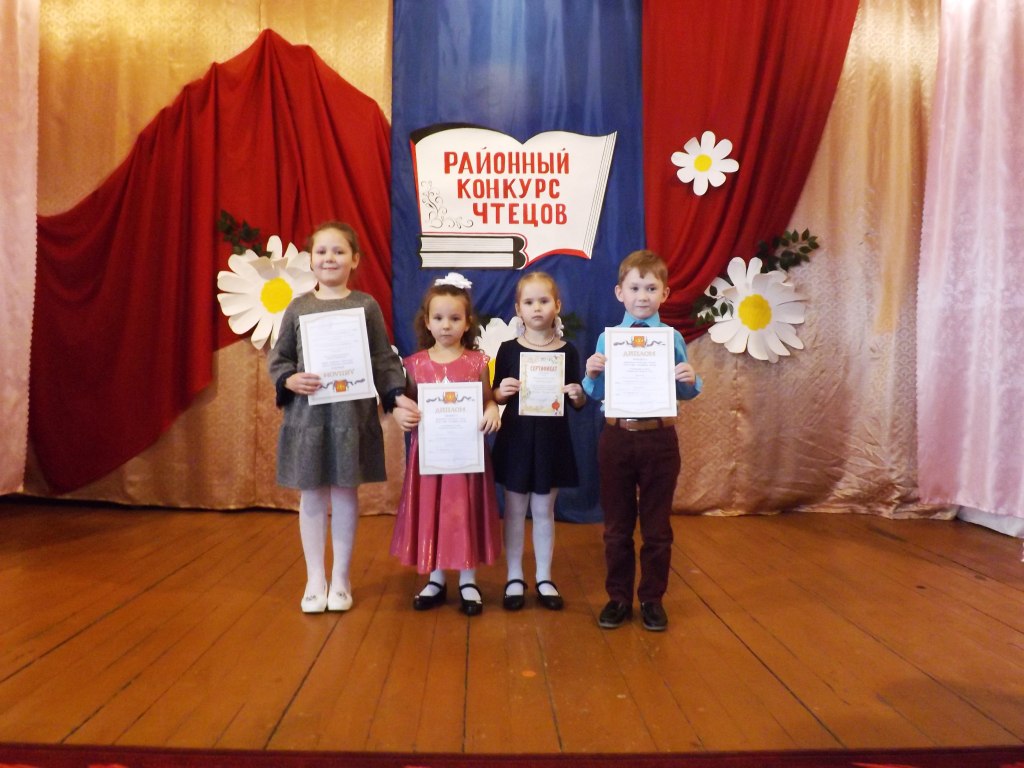 